Федеральное государственное бюджентное образовательное учреждение высшего образования «Белгородский государственный технологический университет им. В.Г. Шухова»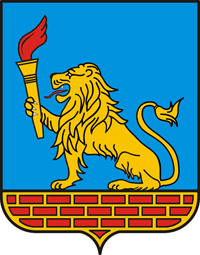 ПАМЯТКА по недопущению поведения, которое может восприниматься окружающими как обещание дачи взятки или предложение дачи взятки, либо каксогласие принять взятку, или как просьба о дачевзятки             ЧТО ТАКОЕ ВЗЯТКА                                   ПРЕДМЕТ ВЗЯТКИ           ___________________________________________________________________Белгородскийгосударственныйтехнологическийуниверситетим. В.Г. ШуховаНЕЗАКОННОЕ ВОЗНАГРАЖДЕНИЕУЧАСТИЕ РОДСТВЕННИКОВ В ПОЛУЧЕНИИ ВЗЯТКИ___________________________________________________________________ВЫМОГАТЕЛЬСТВО ВЗЯТКИ___________________________________________________________________СИТУАЦИИ, В КОТОРЫХ ПОВЕДЕНИЕ ДОЛЖНОСТНОГО ЛИЦА, ПРЕПОДАВАТЕЛЯ БГТУ им. В.Г. ШУХОВА МОЖЕТ БЫТЬ ВОСПРИНЯТО ОКРУЖАЮЩИМИ КАК СОГЛАСИЕ ПРИНЯТЬ ВЗЯТКУ:!
СЛОВА, ВЫРАЖЕНИЯ ДОЛЖНОСТНОГО ЛИЦА, ПРЕПОДАВАТЕЛЯ БГТУ им. В.Г. ШЦХОВА, КОТОРЫЕ МОГУТ БЫТЬ ВОСПРИНЯТЫ ОКРУЖАЮЩИМИ КАК ПРОСЬБА (НАМЕК) О ДАЧЕ ВЗЯТКИ:!
ТЕМЫ, ОБСУЖДЕНИЕ КОТОРЫХ МОЖЕТ БЫТЬ ВОСПРИНЯТО ОКРУЖАЮЩИМИ КАК ПРОСЬБА (НАМЕК) О ДАЧЕ ВЗЯТКИ:!ДЕЙСТВИЯ ДОЛЖНОСТНОГО ЛИЦА, ПРЕПОДАВАТЕЛЯ БГТУ им. В.Г. ШУХОВА, КОТОРЫЕ МОГУТ БЫТЬ ВОСПРИНЯТЫ ОКРУЖАЮЩИМИ КАК СОГЛАСИЕ ПРИНЯТЬ ВЗЯТКУ ИЛИ ПРОСЬБА (НАМЕК) О ДАЧЕ ВЗЯТКИ:!
ПОМНИТЕ!!УВЕДОМЛЕНИЕ О ВСЕХ СИТУАЦИЯХ СКЛОНЕНИЯ ККОРРУПЦИОННЫМ ПРАВОНАРУШЕНИЯМ:ЛИЦО, ДАВШЕЕ ВЗЯТКУ, ОСВОБОЖДАЕТСЯ ОТ УГОЛОВНОЙ ОТВЕТСТВЕННОСТИ:► деньги;► ценные бумаги;► иное имущество;► выгоды имущественногохарактера;► незаконные услуги имущественногохарактера – действия, направленные наизбавление лица от затрат;► другие имущественные права – права, несвязанные с приобретением правасобственностиВзятка – получение должностным лицомлично или через посредника денег,ценных бумаг, иного имущества либо ввиде незаконных оказания ему услугимущественного характера,предоставления иных имущественныхправ за совершение действий (бездействий)в пользу взяткодавателя илипредставляемых им лиц, если такие                    действия (бездействие) входят вслужебные полномочия должностноголица либо если оно в силу должностногоположения может способствовать такимдействиям (бездействию), а равно заобщее покровительство илипопустительство по службенезаконные передача, предложение или обещание от имени или в интересахюридического лица должностному лицу, лицу, выполняющему управленческие функции вкоммерческой или иной организации, иностранному должностному лицу либодолжностному лицу публичной международной организации денег, ценных бумаг, иногоимущества, оказание ему услуг имущественного характера, предоставлениеимущественных прав за совершение в интересах данного юридического лицадолжностным лицом, лицом, выполняющим управленческие функции в коммерческойили иной организации, иностранным должностным лицом либо должностным лицомпубличной международной организации действия (бездействие), связанного сзанимаемым ими служебным положениемза совершение подобных действий к юридическому лицу применяются мерыадминистративной ответственности вплоть до штрафа (до стократной суммы денежныхсредств, стоимости ценных бумаг, иного имущества, услуг имущественного характера,иных имущественных прав, незаконно переданных или оказанных либо обещанных илипредложенныхот имени юридического лица)Постановление Пленума Верховного суда Российской Федерацииот 09.07.2013 №24 «О судебной практике по делам овзяточничестве и об иных коррупционных преступлениях»ЕСЛИ УСЛОВЛЕННАЯ ПЕРЕДАЧА ЦЕННОСТЕЙ НЕ СОСТОЯЛАСЬ ПООБСТОЯТЕЛЬСТВАМ, НЕ ЗАВИСЯЩИМ ОТ ВОЛИ ЛИЦ, ДЕЙСТВИЯ КОТОРЫХ БЫЛИНЕПОСРЕДСТВЕННО НАПРАВЛЕННЫ НА ИХ ПЕРЕДАЧУ ИЛИ ПОЛУЧЕНИЕ, СОДЕЯННОЕ КВАЛИФИЦИРУЕТСЯ КАКПОКУШЕНИЕ НА ПОЛУЧЕНИЯ ВЗЯТКТ, ДАЧУ ВЗЯТКИ, ПОСРЕДНИЧЕСТВО ВОВЗЯТОЧНИЧЕСТВЕ ИЛИ КОММЕРЧЕСКИЙ ПОДКУПЕСЛИ ИМУЩЕСТВЕННЫЕ ВЫГОДЫ В ВИДЕ ДЕНЕГ, ИНЫХЦЕННОСТЕЙ, ОКАЗАНИЕ МАТЕРИАЛЬНЫХ УСЛУГ ПРЕДСТВАЛЕНЫРОДНЫМ И БЛИЗКИМ ДОЛЖНОСТНОГО ЛИЦА С ЕГО СОГЛАСИЯ ЛИБООН НЕ ВОЗРАЖАЛ ПРОТИВ ЭТОГО И ИСПОЛЬЗОВАЛ СВОИ СЛУЖЕБНЫЕ ПОЛНОМОЧИЯ В ПОЛЬЗУ ВЗЯТКОДАВАТЕЛЯ, ДЕЙСТВИЯ ДОЛЖНОСТНОГО ЛИЦА КВАЛИФИЦИРУЮТСЯ КАК ПОЛУЧЕНИЕ ВЗЯТКИтребование должностного лица дать взятку либо передать незаконное вознаграждение при коммерческом подкупе, сопряженное с угрозойсовершить действия (бездействие), которые могут причинить вредзаконным интересам лицазаведомое создание условий, при которых лицо вынуждено передать указанные предметы с целью предотвращения вредных последствий для своих правоохраняемых интересов (нап., умышленное нарушение установленных законом сроков рассмотрения обращений граждан)► должностное лицо, преподаватель БГТУ им. В.Г. Шухова ведет переговоры о последующем трудоустройстве с организацией, которая извлекла, извлекает или может извлечь выгоду из решений или действий (бездействия) работника университета;► родственники должностного лица, преподавателя                              БГТУ им. В.Г. Шухова устраиваются на работу в организацию, которая извлекла, извлекает или может извлечь выгоду из решений или действий (бездействия) работника университета;► родственники должностного лица, преподавателя                           БГТУ им. В.Г. Шухова соглашаются принять подарок от организации, которая извлекла, извлекает или может извлечь выгоду из решений или действий (бездействия) работника университета и др. ситуации «вопрос решить трудно, но можно»;«спасибо на хлеб не намажешь»;«договоримся»;«нужны более веские аргументы»;«нужно обсудить параметры»;«ну что делать будем?» и т.д.- низкий уровень содержания должностного лица, преподавателя БГТУ им. В.Г. Шухова;- нехватка денежных средств на реализацию тех или иных нужд;- желание приобрести то или иное имущество;- желание получить ту или иную услугу;- желание отправиться в туристическую поездку;- отсутствие работы у родственников должностного лица, преподавателя БГТУ им. В.Г. Шухова;- необходимость поступления детей должностного лица, преподавателя БГТУ им. В.Г. Шухова в образовательные учреждения и т.д.регулярное получение подарков;посещение ресторанов совместно с представителями организации, которая извлекла, извлекает или может извлечь выгоду из решения или действий (бездействий) должностного лица, преподавателя БГТУ им. В.Г. Шухова;пользование услугами конкретной организации в рамках исполнения государственного контракта;предлагает оказание услуг физическим и юридическим лицам, выходя за пределы прямых должностных обязанностей;отдает предпочтительное отношение отдельным физическим и юридическим лицамПоведение, которое может восприниматься окружающими как обещание дачи взятки или предложение дачи взятки либо как согласие принять взятку или как просьба о даче взятки, является неприемлемым для работника, студента БГТУ им. В.Г. Шухова, поскольку заставляет усомниться в его объективности и добросовестности, наносит ущерб прежде всего не только БГТУ им. В.Г. Шухова, но и всей системе государственного управления в целомДолжностным лицам и студентам БГТУ им. В.Г. Шухова следует уделять внимание манере своего общения с коллективами, представителями организаций, гражданами и, в частности воздерживаться от поведения, которое может восприниматься окружающими как обещание или предложение дачи взятки либо как согласие принять взятку или как просьба о даче взяткиПОЗВОЛЯЕТ ВЫЯВИТЬНЕДОБРОСОВЕСТНЫХПРЕДСТАВИТЕЛЕЙ УНИВЕРСИТЕТАИ ГРАЖДАН,ВЗАМОДЕЙСТВУЮЩИХ С БГТУ им. В.Г. ШУХОВАПРИВОДИТ К СОКРАЩЕНИЮЧИСЛА ПРЕДЛОЖЕНИЙ ИДАЧИ ВЗЯТКИ- если оно активно способствовало раскрытию и (или) расследованию преступления, имело место вымогательства взятки со стороны должностного лицаи либо- в отношении его имело место вымогательства взятки со стороны должностного лица, либо- лицо, после совершения преступления, добровольно сообщило в орган, имеющий право возбудить уголовное дело о даче взятки